Здравствуйте! Я работаю воспитателем в средней группе детского сада. На этой неделе мы разбирали тему                    « Безопасная дорога». Все наши ребята очень хорошо знакомы с правилами дорожного движения, и это они показали в своих работах. Мне очень понравилась работа Магомеда Абдулагаева, и я решила отправить ее на ваш конкурс.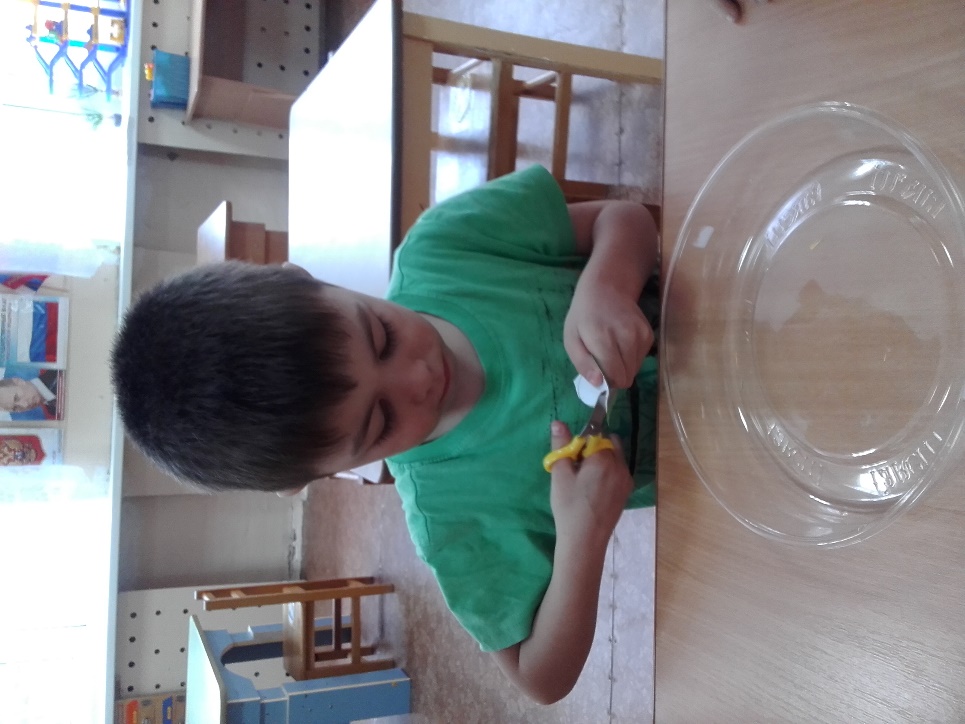 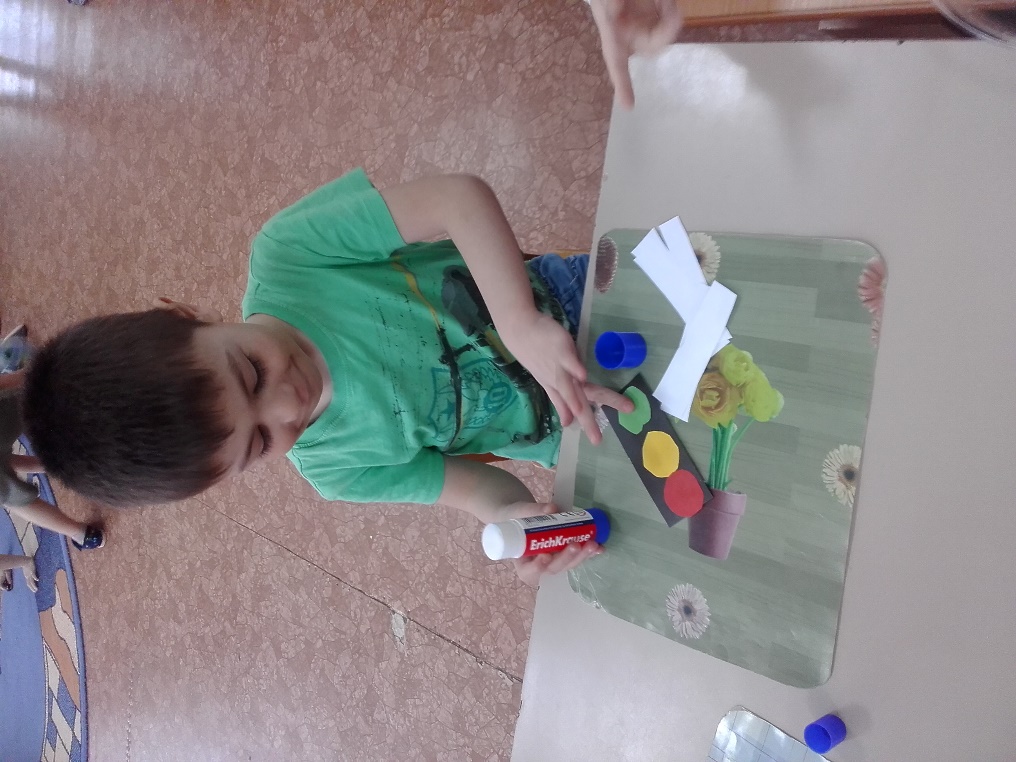 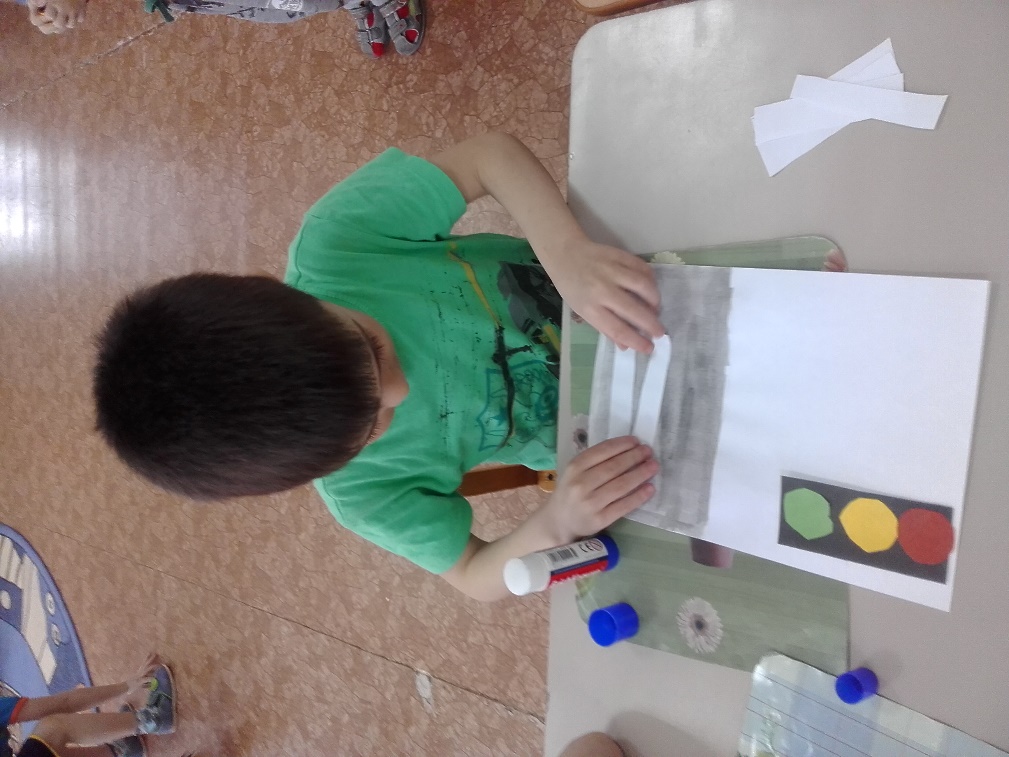 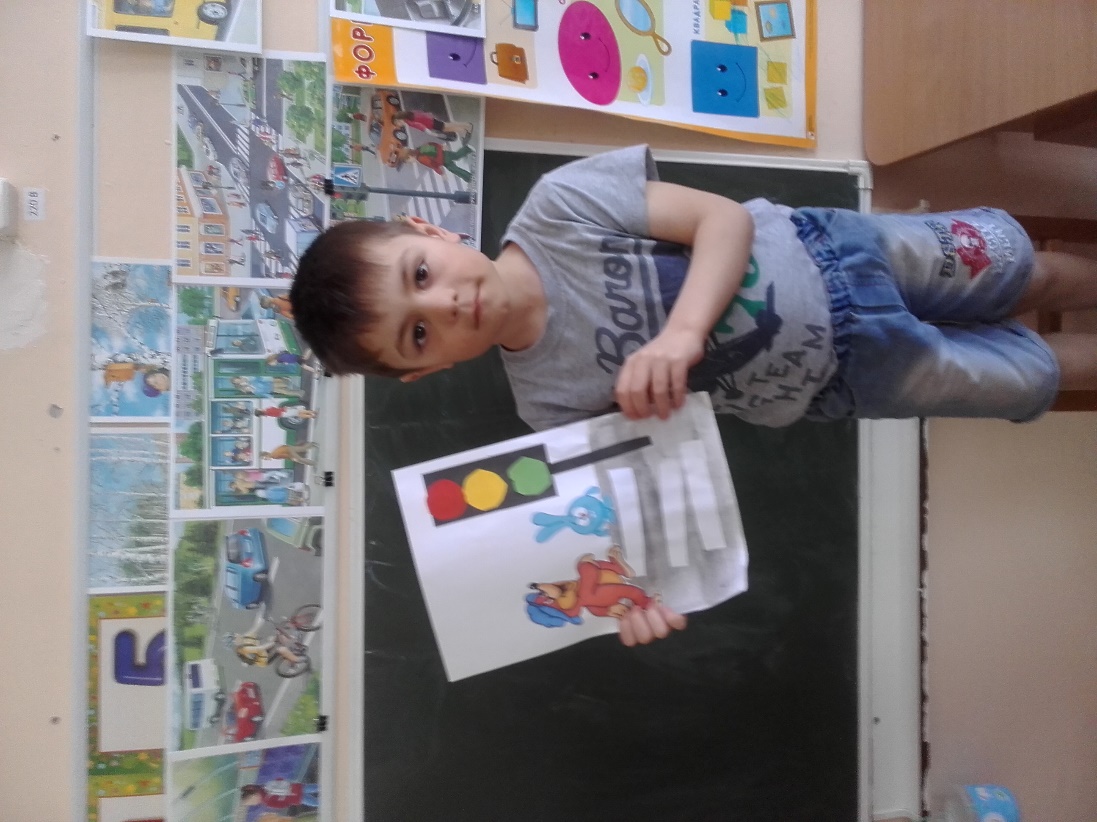 